«Украсим шарфик для Серой Шейки»7 ноября в средней группе «Осьминожки» прошло интересное занятие  по художественно – эстетическому развитию  - аппликация «Украсим шарфик для Серой Шейки».      Цель занятия: продолжать учить детей разрезать узкие полосы бумаги; учить складывать полоску пополам и разрезать по сгибу; составлять различные узоры, чередуя по цвету.В начале занятия я загадала детям загадку:                        Есть про Уточку загадка.                       Там Лиса играет «в прятки»                       Вместе с зайцами в лесу.                      Провели они Лису! -                     Прямо в прорубь провалилась!                    И чуть – чуть не утопилась!         Дети сразу догадались, о какой уточке идет речь, так как за несколько дней  до занятия мы с детьми прочитали произведение Д. Н. Мамина-Сибиряка «Серая Шейка» и просмотрели мультфильм.     Я предложила детям помочь Серой Шейке сделать для нее красивые теплые шарфики, дети с удовольствием согласились помочь уточке и принялись за работу.      В конце занятия была организована выставка работ. Посмотрите, что у нас получилось.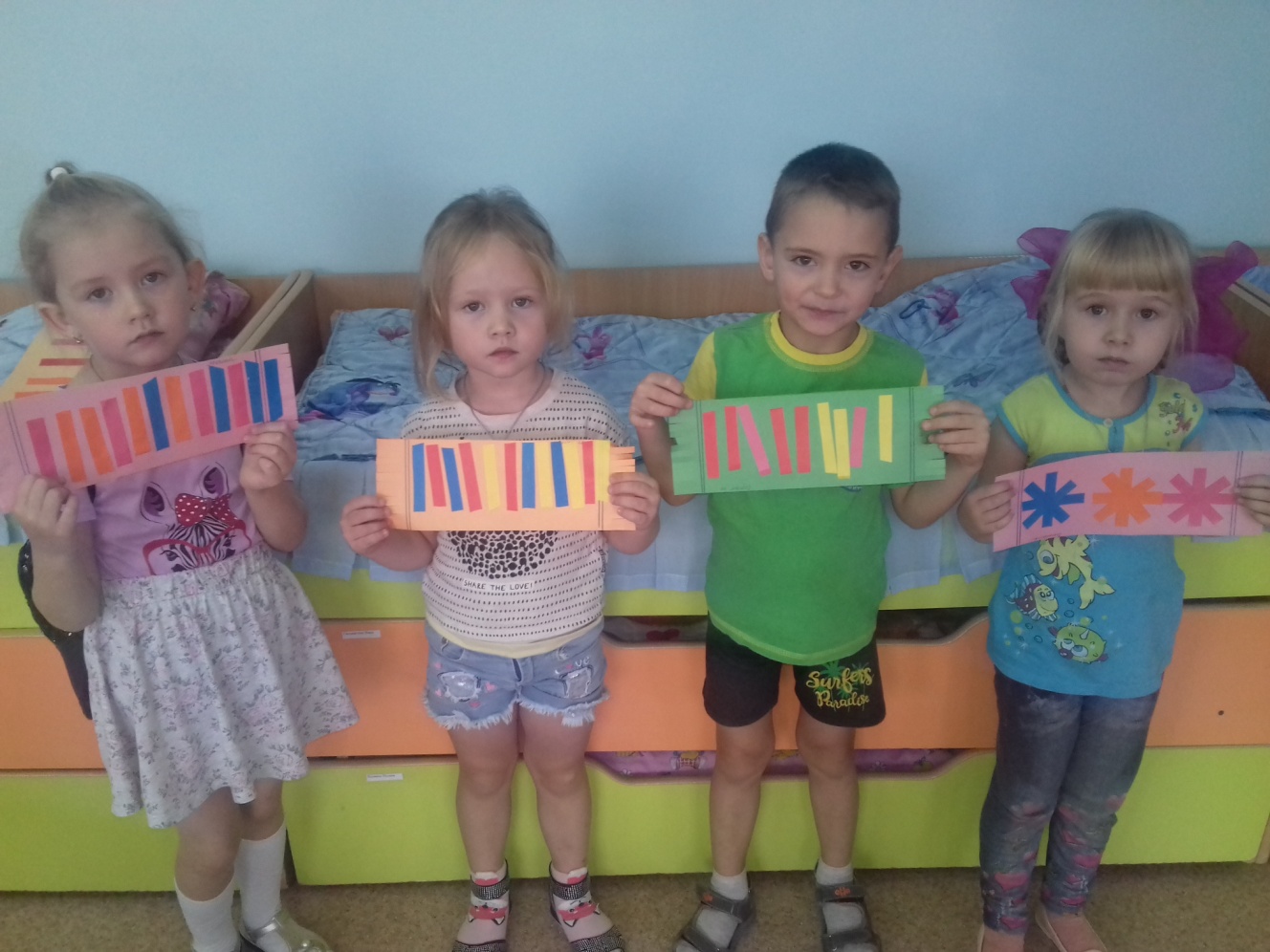 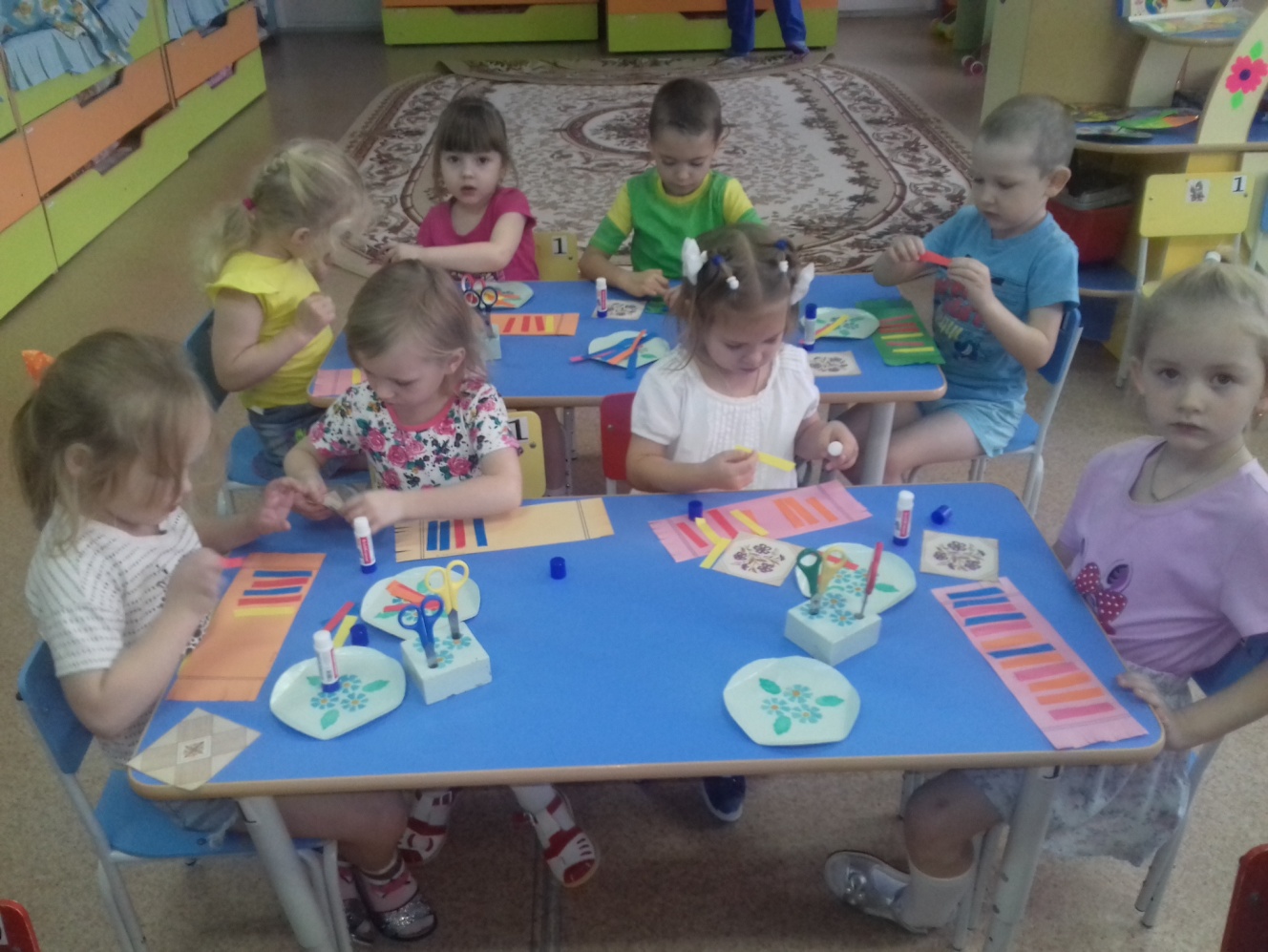 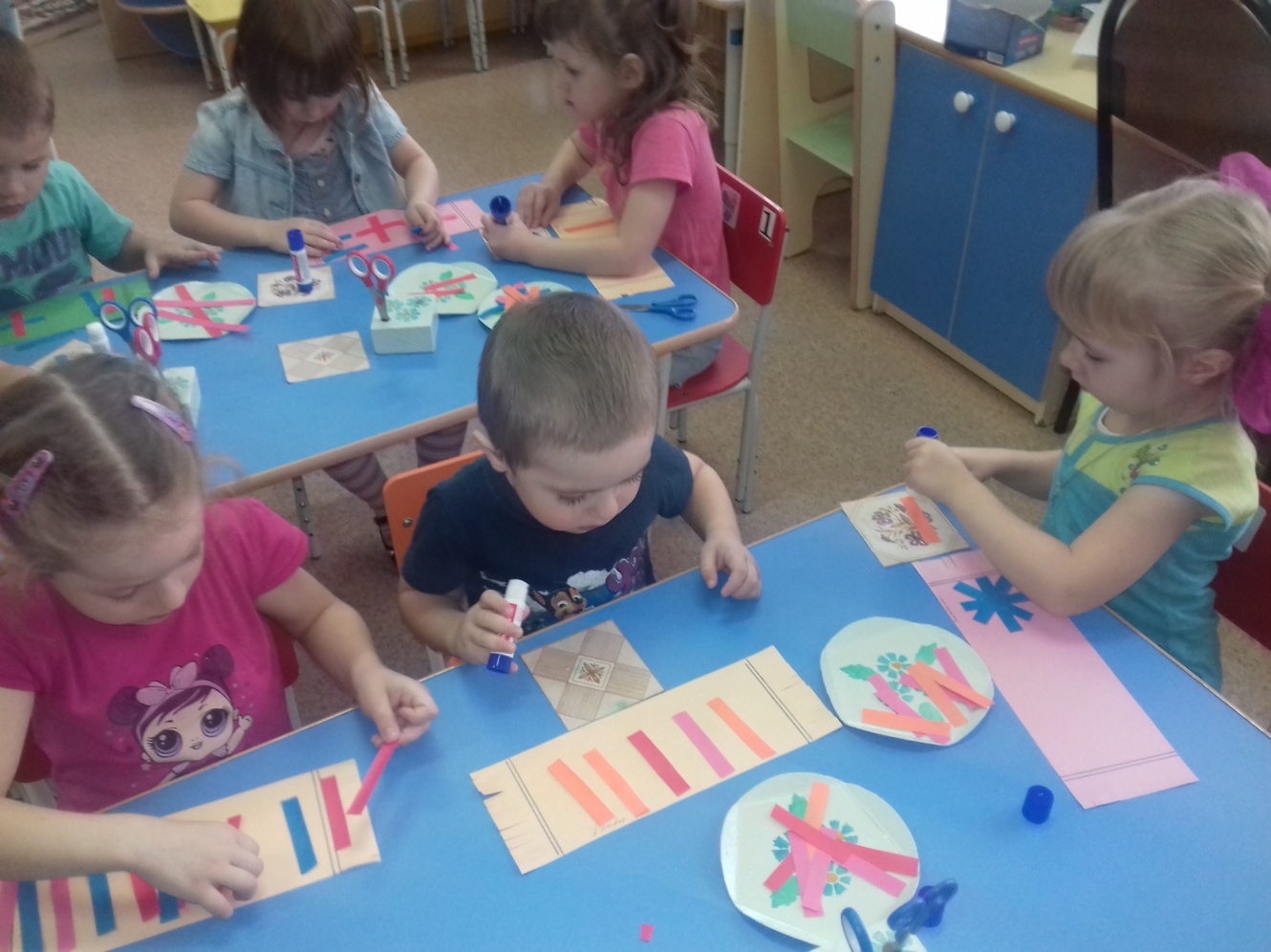 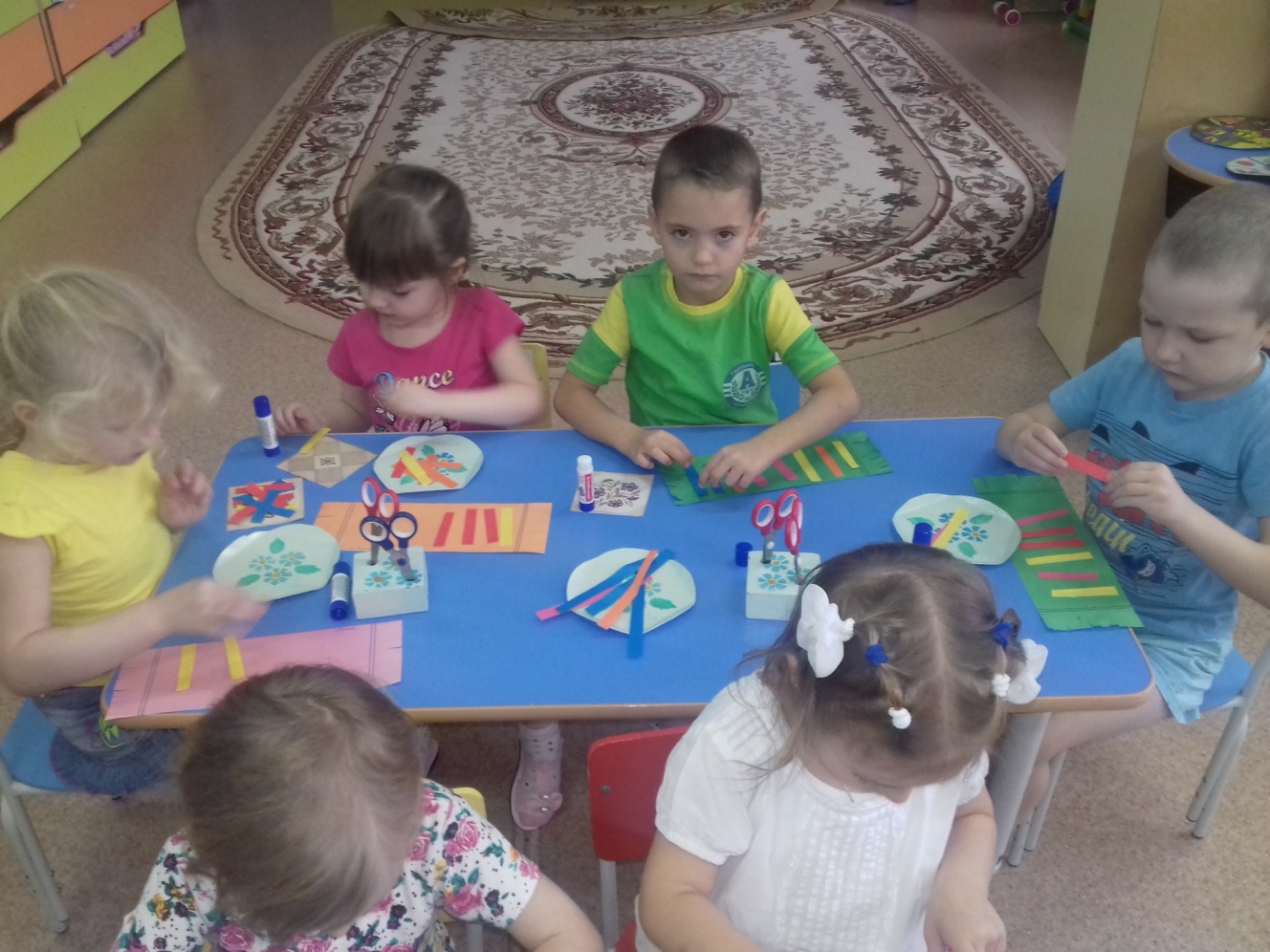 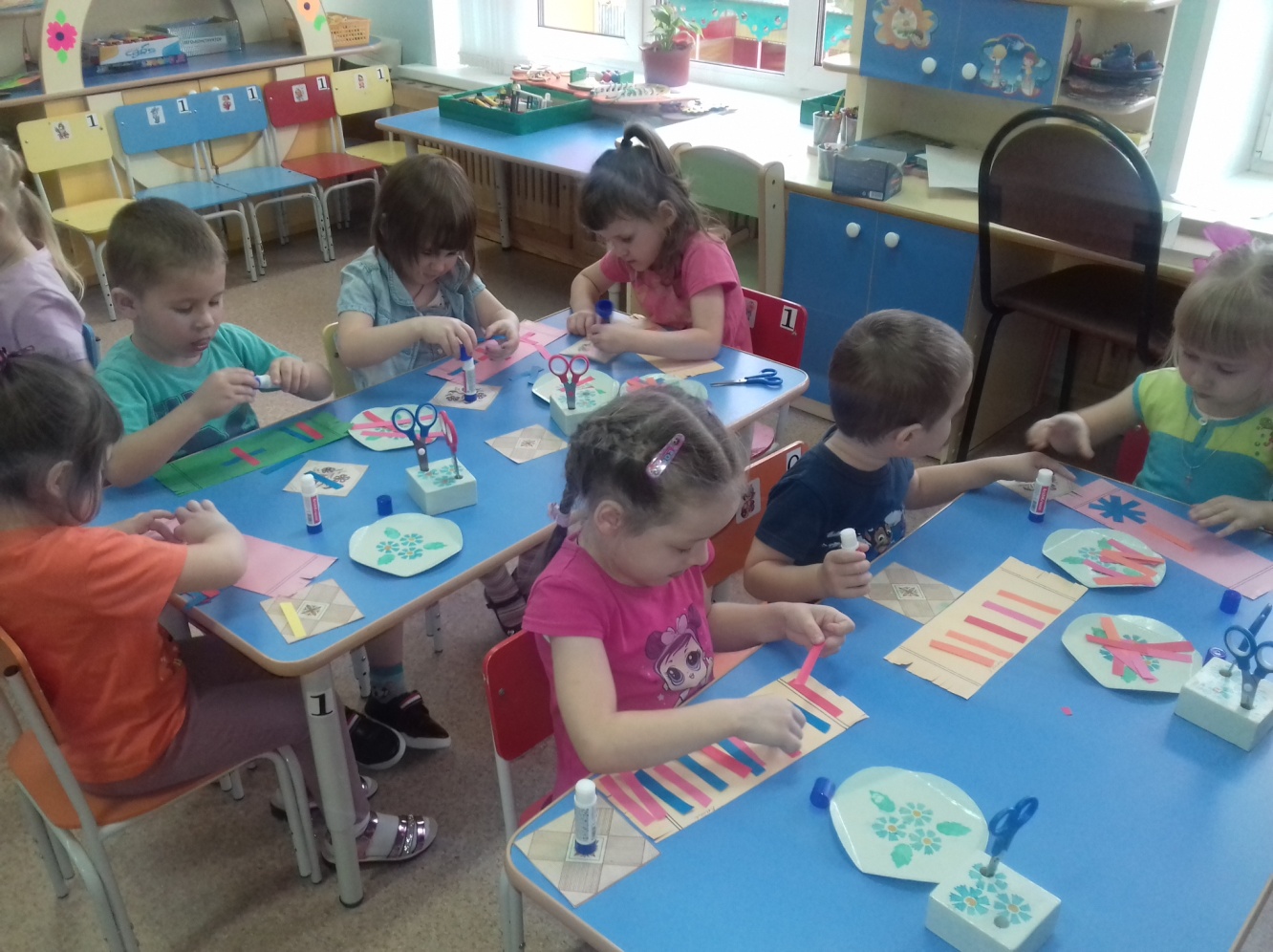 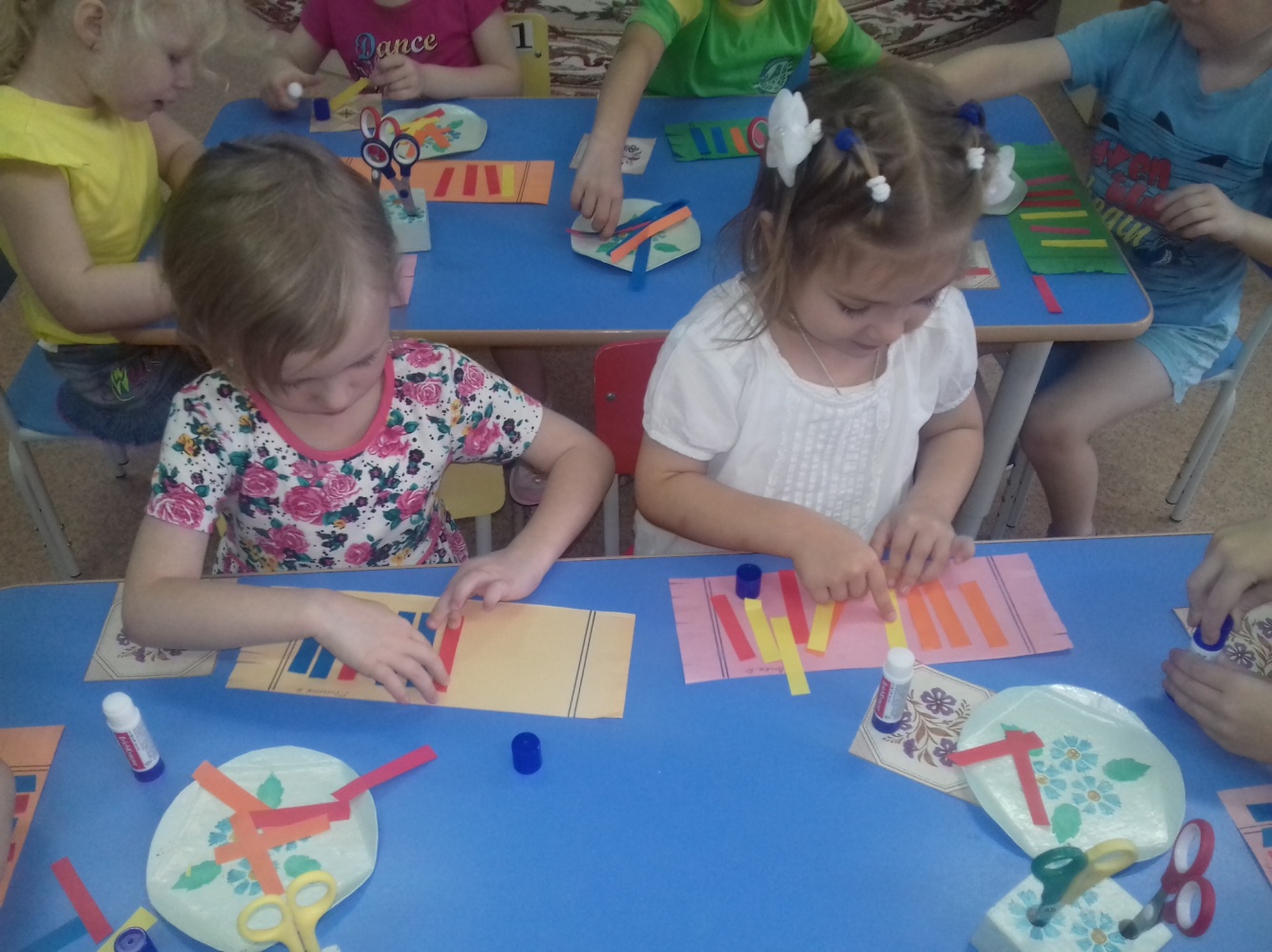 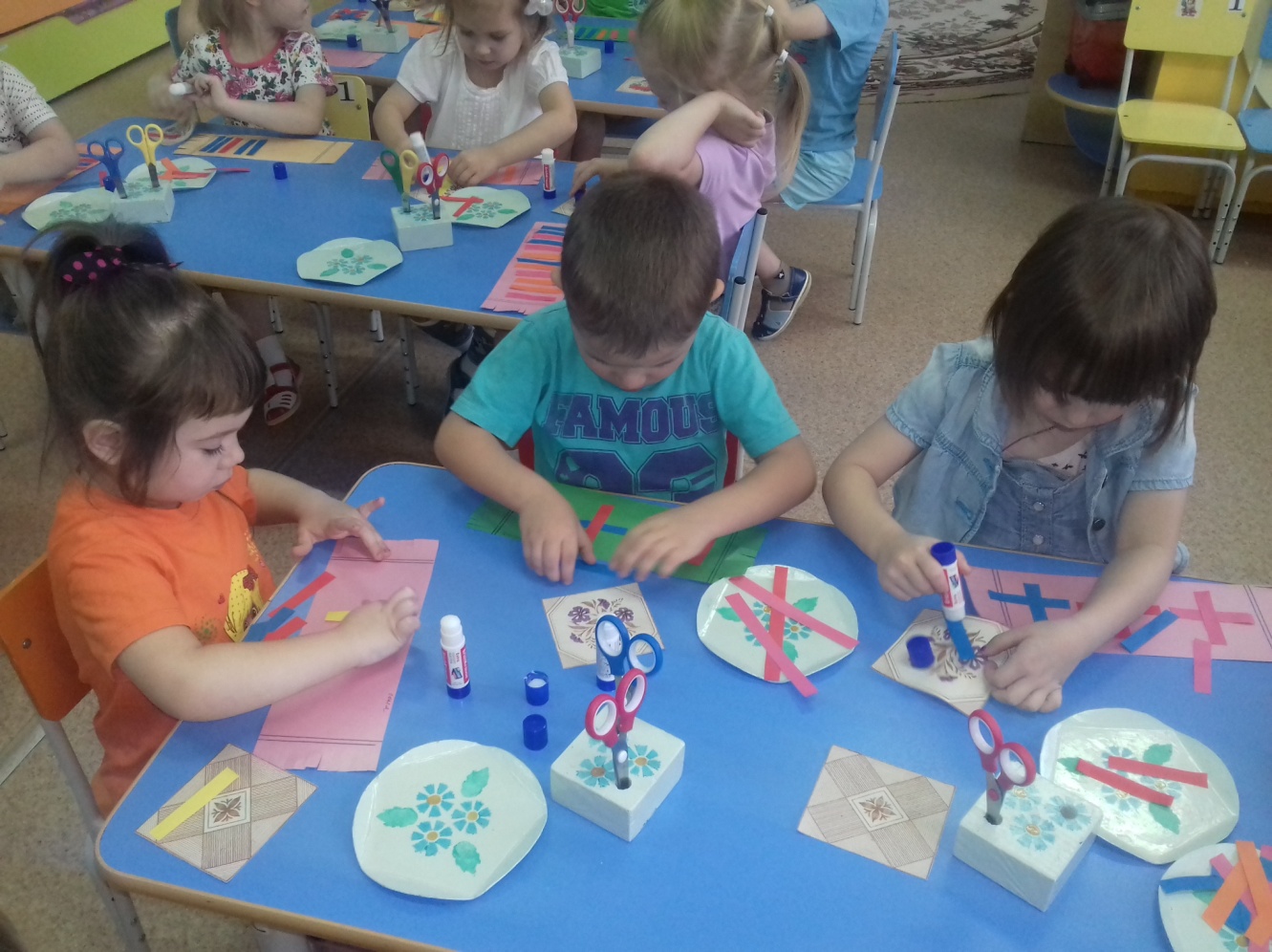 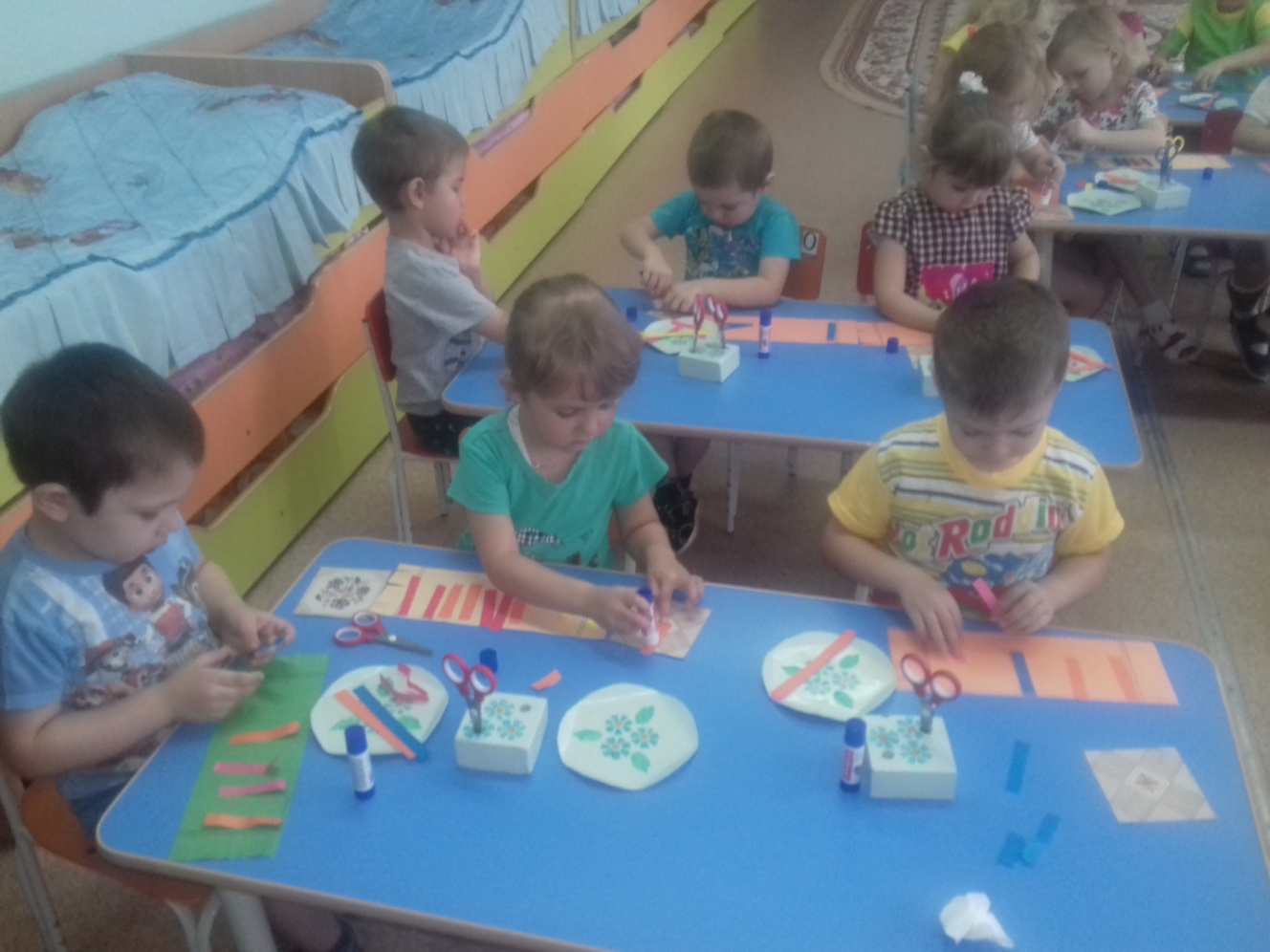 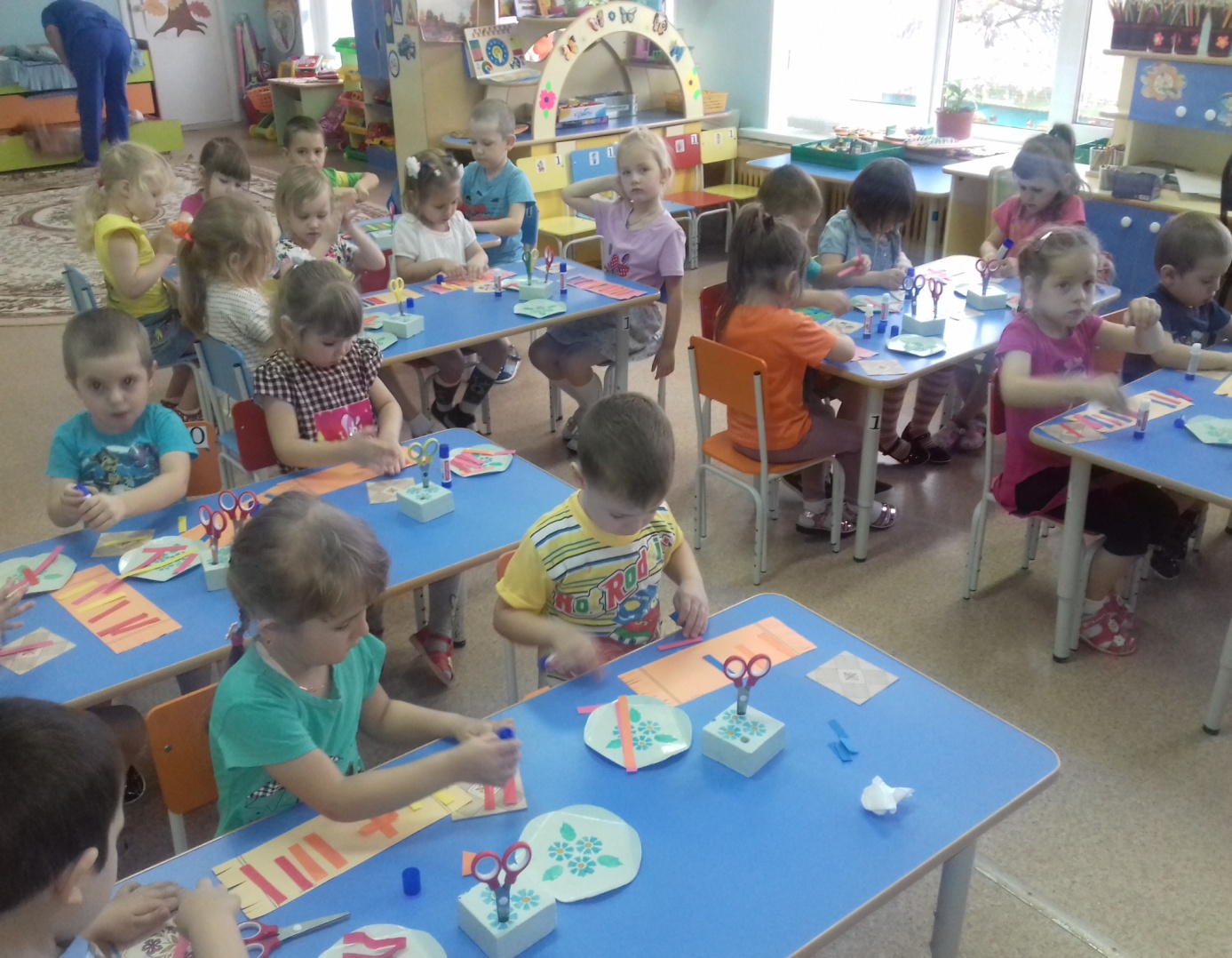 Материал подготовила воспитатель МА ДОУ АР детский сад«Сибирячок» корпус №2  Торопова С.М.